Standardfortrydelsesformular
(denne formular udfyldes og returneres kun, hvis fortrydelsesretten gøres gældende) til: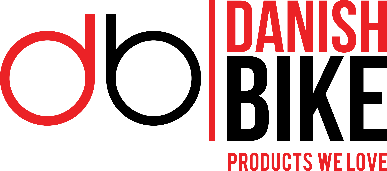 Pr. post til:Danish BikeGadesvinget 112670 GreveReturnering af vare
Jeg meddeler herved, at jeg ønsker at gøre fortrydelsesretten gældende i forbindelse med min købsaftale om følgende Varer:1: Fortrudt køb 2:Forkert vare 3:Leveret ikke op til mine forventninger 4:Ombytte vareModtaget dato: Dit navn samt ordrenummer:Din adresse: _______________________________________________________________________________________Byttes til ny vare: ___________________________________________________________________Penge vil blive tilbageført på den kreditkort der er handlet på inde for 2-3 hverdageAntalVareKr.Årsag